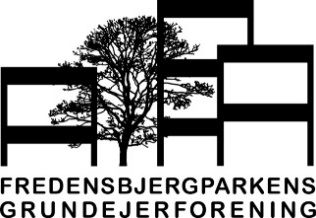 Beslutningsreferat Bestyrelsesmøde den   24/11-2022Deltagere: Søren Kromann sk 49, Malene Dørge S31, Ulrik Grønborg K25, Carsten Puggaard K55, Birthe Jacobsen sk 53, Torben Lund sk 81Valg af referent: Malene er referentGodkendelse af sidste referat: dette er godkendtGrøntudvalg: Der drøftes struktur i grøntudvalgets generalforsamling, herunder mødereferater, bugetter, regnskaber og indkomne forslag. Økonomi: Der sendes opkrævninger ud til januar for såvel grøntbidrag som kontingent til grundejerforeningen. Carsten redegør for økonomien.Nyt fra grøntudvalget ved formanden:  Der arbejdes videre med nyhedsbrevene. Struktur omkring generalforsamling i grøntudvalget drøftes med formanden. Der drøftes muligheden for informationsmøder. Staudebed er anlagt og det er planlagt, at det vokser sig tæt med forskellige farver. Det er lagt 1000 vintergækløg i græsset på flere forskellige områder. Landmåleren har været og måle op bag ved Jættehøjen op mod boligforeningen. Dette for at få afklaret hvad der tilhører Fredensbjergparken og hvad der tilhører den tilstødende boligforening. Der er på generalforsamlingen valgt et nyt medlem Morten Charles. Og der er siden generalforsamlingen kommet endnu medlem til,  Rikke Tindal fra Jættehøjen 64. Bestyrelsen har vurderet at de, jvnf. vedtægterne, har bemyndigelse til at ”fylde” grøntudvalget op. Bestyrelsen godkender/blåstempler Rikke som et fuldgyldigt medlem med stemmeret. Der er i øvrigt et ønske fra grøntudvalget om længere tid til generalforsamlingen.Aktivitetsudvalg: intet nytInformationsudvalget: Hjemmesiden opdateresHenvendelser til foreningen: Forslag til et forskønnelsesudvalg er modtaget fra en beboer. Det er bestyrelsens opfattelse, at der ikke er mandat til at bestemme over den enkelte boligejer. Bestyrelsen opfordrer til at forslagsstiller og evt. andre interesserede kan komme med forslag til en  udvidelse af det allerede eksisterende idekataloget på hjemmesiden. Bestyrelsen formidler gerne kontakt mellem dem der måtte være interesserede. Eventuelt:Næste bestyrelsesmøde: 7/2 2022